Unit G3Construction and lociYear 8 Road MapYear 8 Road MapYear 8 Road MapYear 8 Road MapIn this unit you will learn about geometry. S: SupportC: CoreE: ExtensionDifferentiationLearning Goals/Outcomes/Content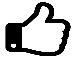 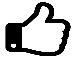 SDraw and measure angles correctly (G1.1, G2.2, G3.2)SDraw triangles and quadrilaterals to scale using protractors and rulers (G2.5, G3.5, G4.4, G5.4)S C Make patterns using compasses, rulers and protractors (G3.5, G4.4, G5.4)S C EConstruct perpendicular bisector of a line segment (G3.5, G5.4)S C EConstruct perpendicular line from a point on the line (G5.4)   C EConstructing shapes: isosceles, equilateral, right-angled and scalene triangles, rhombus, squares, etc (G4.4, G5.4, G6.3) using compasses.       EIdentify and apply the 4 loci       EConstruct and shade in a region described by a set of lociS C EUsing ICT to explore construction and loci (G4.4)S C ESolve unstructured problems involving constructions